بسمه تعالي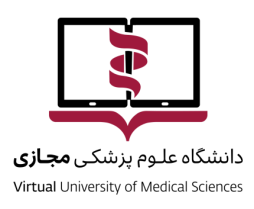 فرم طرح درس پیشنهادی برایآماده‌سازي دروسبه صورت ترکیبی یا مجازیبا توجه به رسالت دانشگاه علوم پزشکی مجازی در توسعه آموزش مجازی در دانشگاههای علوم پزشکی کشور و با توجه به آییننامه آموزش ترکیبی در دورههای دکتری حرفهای پزشکی، دندانپزشکی و داروسازی و سایر مقاطع تحصیلی کارشناسی، کارشناسی ارشد و دکترای تخصصی (PhD)، مصوب شصت و سومین جلسه شورای عالی برنامهریزی علوم پزشکی مبنی بر ارائه دروس به صورت مجازی با همکاری دانشگاه علوم پزشکی مجازی، این طرح درس پیشنهادی، تهیه و تدوین شده است.دانشگاه علوم پزشکی مجازیپیشنهاد آماده‌سازي طرح درس ترکیبی و مجازینام رشته:					مقطع رشته:		نام درس:	مشخصات استاد مسؤول:استاد مسؤول درس وظيفه نظارت بر روند درس و تكاليف دانشجويان و ارتباط با دانشجويان را بر عهده دارد.آدرس پست الکترونیکی استاد مسؤول:مشخصات استادان همکار:استادان همکار می توانند به قسمتهای مشخصی از درس دسترسی داشته باشند.براي آماده شدن نهايي محتواي درس قسمت‌هاي زير بايد مشخص شوند كه در صفحات بعدي شرح داده شده‌اند:اهداف و معرفي درستعیین جز غیرحضوری برنامه در صورت وجودمنابع درسي دانشجويانتكاليف و پروژه های دانشجويانسایر فعالیت های یادگیریشيوه ارزشيابي دانشجويان1. اهداف درس را براي ارائه به دانشجويان در سامانه بنويسيد: (توجه داشته باشيد محتوايي كه به عنوان منبع آزمون به دانشجويان معرفي مي‌شود بايد اهداف درس را پوشش دهد و آزمون نهايي دانشجويان نيز بايد با اهداف درس مطابقت داشته باشد.)1	2	3	4	5	6	2. معرفي مختصري در حدود 250 تا 300 كلمه در مورد اين درس بنویسید. دقت کنید معرفی موارد زیر را شامل شود: كاربرد و ارتباط درس با رشته یا دوره ارتباط و جایگاه سیستم یادگیری الکترونیکی در کنار برنامه حضوری توضیح کلی شیوه کار شما و روند درس انتظارات شما از دانشجویان (مواردی مانند به موقع پاسخ دادن به تکالیف، شرکت فعال در تعاملات و ....).	شواهد علمی نشان داده كه دانشجويان از الگوي يادگيري ترکیبی (Blended learning) راضی هستند و استفاده از این رویکرد می تواند یادگیری فعال و پایاتری را برای دانشجویان در بر داشته باشد.  توجه کنید که بر اساس مقررات آموزشی مصوب امکان عدم برگزاری کلاس حضوری به میزان چهار هفدهم از ساعات دروس نظری وجود دارد اما این امر الزامی نیست و میتوانید ضمن برگزاری کامل کلاسهای حضوری از امکانات سیستم برای تعامل با دانشجویان استفاده کنید.با توجه به اين توضيحات قسمتهاي زير را تكميل نماييد. درس شما به کدام یک از دو شيوه زیر ارائه خواهد شد: ارائه اطلاعات كلي ضروري در چارچوب اين فرم، تبادل تكاليف و سایر تعاملات در كنار برگزاري كامل كلاسها و فعالیت های حضوري ارائه اطلاعات كلي ضروري در چارچوب اين فرم و ارائه قسمتي از رئوس مطالب  به شيوه غيرحضوري در حد مجاز مصوب (این نوع ارائه برای درسهای واحدی غیربالینی کاربرد دارد. توجه نمایید که در این رویکرد قسمتهای مشخصی از محتوا در بخش حضوری پوشش داده نمیشوند). در صورت استفاده از این رویکرد جدول زیر را تکمیل نمایید: در تعيين منابع درسي به نکات زیر توجه کنید:در این قسمت منابع مربوط به آزمون نهايي دانشجويان را ذکر نمایید. برای منابع مطالعه بیشتر در سامانه قسمتی جداگانه پیش بینی شده است.در این قسمت تمام منابع درس مورد نظر را فهرست نمایید. در صورتی که قسمتی از منابع در کلاس حضوری پوشش داده نمی شود حتما در توضیحات، این مطلب را به دانشجویان تبیین کنید. توجه داشته باشيد كه حجم و دشواري مطالب متناسب با تعداد واحد و جلسات درس شما و سطح دانشجويان باشد.1. آيا كتاب خاصي براي معرفي به دانشجويان به عنوان منبع آزمون در نظر داريد؟	 بلي		 خيردر صورت وجود جدول زير را تكميل كنيد:2. آيا مقاله خاصي براي معرفي به دانشجويان به عنوان منبع آزمون در نظر داريد؟	 بلي		 خيردر صورت وجود مشخصات كامل مقاله را بنویسید.3. در صورتي كه در نظر داريد جزوه يا هر نوع محتواي ديگري (مانند فيلم، مجموعه اسلايد و ...) علاوه بر كتاب فوق يا به تنهايي به عنوان منبع درسی به دانشجويان معرفي كنيد‌، مشخصات آن را ذكر كنيد و فايل آن را ضميمه نماييد:* منظور اسلاید پاور پوینت، جزوه، فيلم آموزشي، محتوای بارگذاری شده بر روی سامانههای دیگر دانشگاه و ... است.** لازم ذكر است كه محتواي ضميمه بايد قبل از آغاز ترم به صورت نهايي آماده شده باشد.4. در صورتي كه در نظر داريد محتواي ديگري (مانند كتاب، مجموعه اسلايد، جزوه و ...) را به عنوان منبع مطالعه بيشتر به دانشجويان معرفي كنيد‌، مشخصات كامل آن را ذكر كنيد. (در سامانه قسمتی جداگانه برای این موارد در نظر گرفته شده است.). 1	2	3	4	5	خودآزمونها میتوانند در کمک به یادگیری و خودارزیابی دانشجویان نقش مهمی داشته باشند. در سامانه امکان طراحی انواع آزمونهای تشریحی، چند گزینهای، جورکردنی، جای خالی و ... وجود دارد.در نوع آزمونهای تشریحی میتوانید از دانشجو بخواهید که بعد از شرکت در آزمون با توجه به پاسخ ارائه شده شما، آزمون خود را تصحیح کند.شما میتوانید از خودآزمونها در زمانهایی که به علت مسافرت یا ... امکان تعامل در قالب تکالیف را ندارید، استفاده کنید.  1. آیا برای درس خودآزمون در نظر گرفتهاید؟	  بلي		 خيردر صورت وجود تعداد و نوع خودآزمونها را ذکر کنید فرايند ياددهي-يادگيري در اين سيستم آموزشي از طريق تكاليف و تا حدي خودآزمونها مديريت ميشود. در تعريف تكاليف به موارد زير توجه كنيد:پوشش بخش غیرحضوری درس از طريق تعريف تكاليف مناسب برای دانشجويان ضروری است.در صورت تمایل برای بخش حضوری درس نیز میتوانید تکالیف مناسبی را طراحی و ارائه نمایید.زمانبندي مناسب براي تكاليف در نظر بگيريد. تكاليف بهتر است بر مهارتهاي حل مساله و قدرت تحليل و نقد دانشجويان متمركز باشد.اين تكاليف با مفهوم پروژه پايان ترم تفاوت دارند. در اين تكاليف هدف مطالعه منابع و يادگيري دانشجو است. اما در پروژه پايان ترم فعاليت خاصي در راستاي به كاربردن آموختهها تعريف ميشود. در قسمتهای زیر پروژه پایان ترم و تکالیف درس خود را مشخص نمایید. تکالیف طول ترم پروژه پایان ترم1. آیا برای درس خود پروژه پایان ترم در نظر گرفتهاید؟	  بلي		 خيردر صورت پاسخ مثبت شرح مختصر و هدف از ارائه آن را بنویسید:در سامانه امکان فعال سازی اتاق بحث (غیرهمزمان)، وجود دارد. اگر در طراحی و هدایت مباحثه دقت کافی انجام شود میتواند به پرورش تفکر انتقادی در دانشجویان کمک زیادی نماید. در صورت تمایل به استفاده از این امکان موارد زیر را تکمیل نمایید:اتاق بحث (فورم)موضوع بحث: ................................................................................................................................................................................................................................................................................................................................................................................................................................................................................................................................................................................................................................................................................................................................................................................................................................................................................................................1. ملاك‌ها و بارم‌بندي دقيق ارزشيابي نهايي دانشجو را ذكر نماييد. (مواردی چون نمره آزمون کتبی، حضور و غیاب در کلاسهای حضوری، تكاليف و سایر فعالیتهای پیش بینی شده)	2. شيوه آزمون كتبي نهايي دانشجويان (آزمون حضوري پايان ترم) چيست؟ (شفاهی، عملی، تشريحي، تستي يا ...) نام و نام خانوادگي و امضاي استاد مسؤول درس		نام و نام خانوادگي و امضاي مدير گروهنامنام خانوادگيرتبهگروهدانشگاهشماره تماستلفن همراهنامنام خانوادگيرتبهگروهدانشگاهشماره تماستلفن همراهقسمت غیرحضوری پيشبيني شدهدليل امکان غیرحضوري بودنشیوه پوشش محتوا به شکل غیرحضوریمشخصات کتاب شامل عنوان، نويسندگان،مترجمين، انتشارات، سال و نوبت چاپصفحات و  فصل‌هاي مشخص شده براي آزمونمشخصات مقاله شامل عنوان، نويسندگان، مجله، سال و شماره انتشار و صفحاتنحوه دسترسی دانشجویان به مقالهنوع محتوا*مشخصات شامل عنوان و مؤلفين/تهيه‌كنندگانتوضيحاتآماده بودن فایل برای بارگذاری **شمارهعنوان آزموننوع آزمونمهلت پاسخ دادن دانشجویانمهلت ارائه بازخورد به تکالیفمثالازمون مبحث نیازسنجی در برنامه درسیتستی چهار جوابیاز 14/7/96 تا 20/7/96تا تاریخ 24/7/96شمارهعنوان تکلیفشرح تکلیفمهلت پاسخ دادن دانشجویانمهلت فیدبک دادن مدرسهدف از ارائه تکلیفمثالتکلیف اول کلاسیدر اين تكليف در يك پاراگراف كوتاه شرح دهيد كه مفهوم اين عبارت چيست؟ "برنامه‌هاي درسي زيادي به صورت هم‌زمان به وجود آمده‌اند. تمام اين برنامه‌ها بايد همگرا و همسان شوند."در مورد كوريكولوم رشته پزشكي (يا اگر آشنايي شما كافي نيست كوريكولوم رشته خودتان) مصاديقي براي موارد زير ذكر نماييد:  برنامه درسي رسمي و غير‌ رسمي،  برنامه درسي مخفي، برنامه درسي طراحي شده، آموزش داده شده و مورد سنجش واقع شده و برنامه درسي بي اثر12/7/96 تا 23/7/9627/7/96مرور فصل مربوطه از منبع درسی و درک مفاهیم مربوطه